UNIVERSIDAD AUTÓNOMA DE NAYARIT 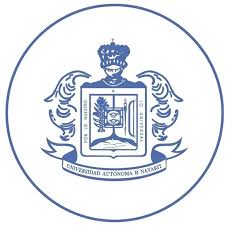 SECRETARÍA ACADÉMICA DIRECCIÓN DE DESARROLLO DEL PROFESORADOLista de asistenciaNombre del evento: ___________________________________________________________________________Fecha: ______________________________________________________________________________________Lugar: ______________________________________________________________________________________Unidad(es) académica(s): ______________________________________________________________________FIRMA DEL COORDINADOR DEL EVENTO_____________________________________APELLIDO PATERNOAPELLIDO MATERNONOMBRE (S)TIPO DE PARTICIPACIÓNLUGAR DE ADCRIPCIÓNNO. DE TRABAJADORCATEGORIA LABORAL (CONTRATO, HORAS, PTC)PROGRAMA ACADÉMICOSEXOF/MCORREO ELECTRÓNICO INSTITUCIONAL DEL DOCENTE